ItalyItalyItalyItalyApril 2025April 2025April 2025April 2025SundayMondayTuesdayWednesdayThursdayFridaySaturday1234567891011121314151617181920212223242526Easter SundayEaster MondayLiberation Day27282930NOTES: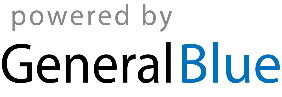 